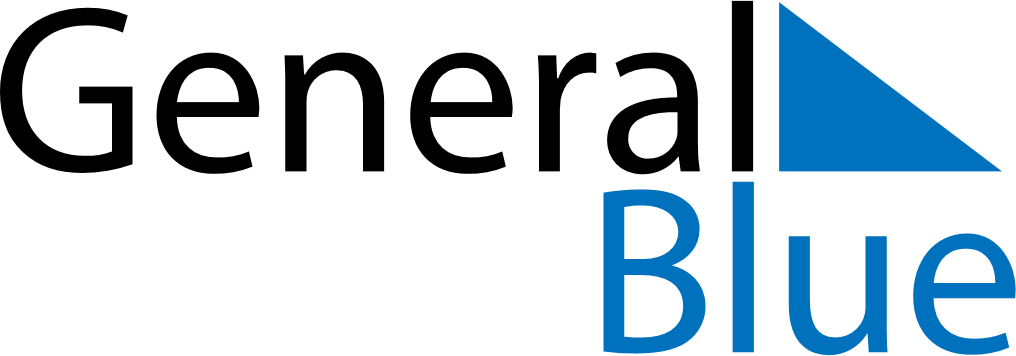 July 2025July 2025July 2025GuamGuamSundayMondayTuesdayWednesdayThursdayFridaySaturday12345Independence Day67891011121314151617181920212223242526Liberation Day2728293031